 A (nome da empresa) declara, por este meio, o seu compromisso para com a conservação do ambiente, cumprindo todos os regulamentos ambientais aplicáveis e assumindo o desafio permanente de uma gestão óptima dos resíduos e de uma utilização eficiente dos recursos. Compromete-se a informar os seus empregados, clientes, fornecedores e o público em geral sobre os resultados da sua gestão ambiental.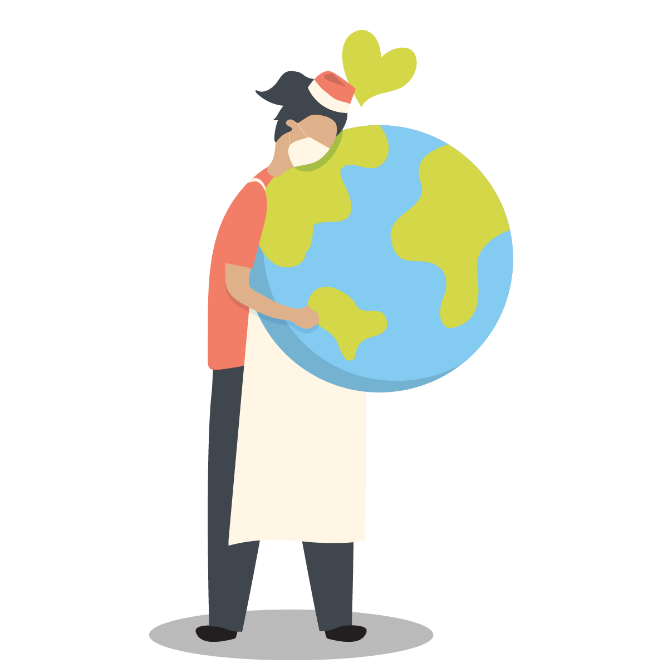 Atenciosamente, (Assinatura do representante legal)(Nome do representante legal)Representante legal(Nome da empresa)